Рекомендации для родителей (законных представителей) группы №9 Лексическая тема «Мир насекомых»Беседа.Родителям рекомендуется: загадайте  загадки:У нее четыре крыла,Тело тонкое, словно стрела.И большие, большие глаза,Называют ее…(стрекоза).- Как вы догадались, что это стрекоза, какие слова помогли найти отгадку?Сок цветов душистых пьет, Дарит нам и воск, и мед. Людям всем она мила А зовут ее... (пчела).- Какие слова помогли вам догадаться, что это пчела?Он работник настоящийОчень, очень работящий.Под сосной в лесу густомИз хвоинок строит дом. ( муравей).- Какие слова помогли вам догадаться, что это муравей?Она ярка, красива, Изящна, легкокрыла. Сама похожа на цветок  И любит пить цветочный сок. (бабочка).- Какие слова  вам подсказали, что это бабочка?Всех жучков она милей,Спинка алая на ней.А на ней кружочкиЧерненькие точки. ( Божья коровка).- А в этой загадке, какие слова подсказали, что это божья коровка?- Как можно всех этих животных назвать одним словом ? (насекомые)-  Какой основной признак всех насекомых? (У всех насекомых по 6 лапок.)-  А паук – это насекомое? (нет)-  Назовите насекомых, которые относятся к хищным (стрекоза, кузнечик, божья коровка)- Почему их называют хищниками? (Потому что они охотятся за другими насекомыми.)- Назовите полезных насекомых.( бабочка, пчела, муравей.)- Какую пользу приносят  пчелы, бабочки, муравей? ( Пчелы опыляют цветы, дают нам мед и воск. Муравьи разносят по лесу семена многих растений. Бабочки опыляют цветы.)- Назовите вредных насекомых.( Муха –разносит микробы, гусеница – ест листья растений, комар.)- Нужны ли насекомые нам и природе? - Какие насекомые живут рядом с нами? ( перечислить)  Познакомить детей  с темой  «Как зимуют насекомые». ( можно воспользоваться видео https://www.youtube.com/watch?v=fUBQ3LaLwTk )  Ответить на следующие вопросы (викторина): Кто в лесу строит муравейники? (Муравьи.)Как называется дом, который люди строят для пчел? (Улей.)Почему стрекозу называют хищницей? (Она питается насекомыми.)Где у кузнечика уши? (На ногах.)На кого охотится божья коровка? (На тлей, щитовок.)Какие насекомые пьют цветочный сок и опыляют цветы? (Пчелы, шмели, бабочки.)В каком произведении героями являются насекомые: муха, кузнечик, пчела, комар и др.? («Муха-Цокотуха» К. Чуковского.)В каких произведениях встречаются насекомые? Назовите эти произведения. речевое развитие.    игра «Федорино горе»Читаем отрывок из стихотворения  К.И. Чуковского "Федорино горе" (http://deti-i-mama.ru/skazka-fedorino-gore-kornej-ivanovich-chukovskij/ )  .Затем просим ребёнка припомнить, какая посуда убежала от Федоры, и чего у неё теперь нет. Можно при этом рассматривать картинки с изображением посуды или использовать настоящую.При повторном чтении стихотворения ребёнок подсказывает слово .Федорино горе.Вся посуда разбежалась! У Федоры не осталось Ни бидона, ни бутылок, Ни беззубых, грязных…(вилок). Нет покинутых сироток - Чёрных, гнутых…(сковородок). Нет запачканных грязнуль - Битых, ломанных…(кастрюль). Не видали близко люди И осколков грязных…(блюдец), Убежавших от букашек Много дней немытых…(чашек), Скрывшихся от тараканов Мутных, треснувших…(стаканов). Как Федора ни смотрела, Не нашла нигде…(тарелок). Скрылся от Федоры ножик, Нет больших столовых…(ложек).аппликация «Божья коровка» 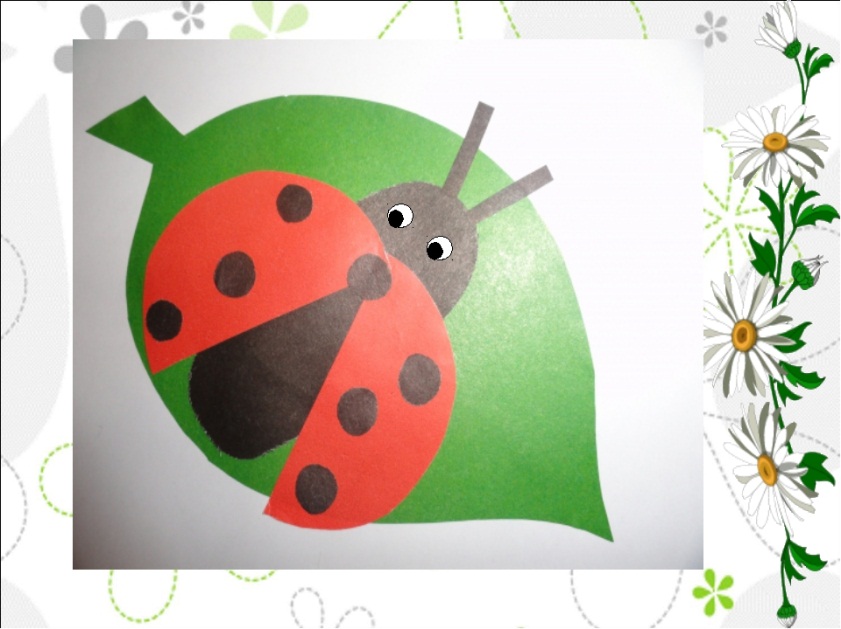 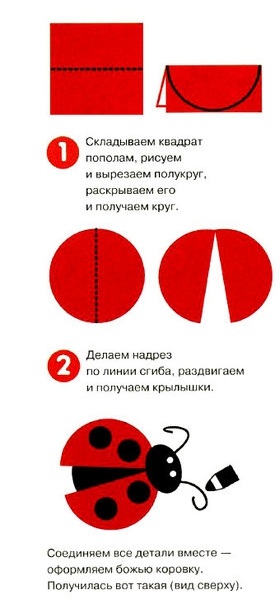 